Rainbow Borrowers Rainbow Borrowers is a toy loan service which runs alongside a play session for children under 5yrsThese sessions are dedicated for children with additional needs and their families.No need to book, just turn up.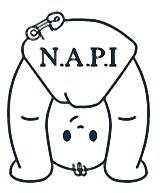 Location: - West Walker  CentreGreenford Road NE6 3BUSession days: – Tuesday 26th April, 24th May, 28th June, 12th JulySessions times: - 1pm – 2.30pmTerm time onlyFreeWe are ran by Newcastle Action for Parent and Toddler Groups Initiative (NAPI) who support and give advice to toddler groups across the city.  If you would like to contact us for any reason please ring 0191 2656158.We work closely with Newcastle Community Family Hub and we share information of parents attending as part of the offer of services for children under 5.